OUTREACH NOTICE RESPONSE FORM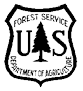 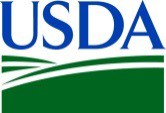 Pacific Northwest Research Station Anchorage, AlaskaQuality Assurance Inspector, GS-0401-07/09Please submit by COB February 4th, 2022If you are interested in this position, please complete this form and send it, along with a resume, to:Sarah Ellison, sarah.ellison@usda.gov, using the subject line “PNWRS QA/COR Outreach Response”NAME:  	EMAIL ADDRESS:  	MAILING ADDRESS: 	TELEPHONE NUMBER:   	If you are currently employed by the Federal Government:WHAT AGENCY ARE YOU EMPLOYED BY:  	TYPE OF APPOINTMENT (Permanent, Term, Temporary, Other):   	CURRENT SERIES AND GRADE: 	CURRENT POSITION TITLE: 	If employed by the Forest Service:WHAT IS YOUR CURRENT REGION/FOREST/DISTRICT/STATION?:   	If you are not currently a Federal Employee:CURRENT EMPLOYER:  	Are you eligible for appointment under any of the following special authorities?Former Peace CorpsVeteran’s Employment Opportunities Act of 1998Person with DisabilitiesVeteran’s Recruitment ActPathways ProgramReinstatement EligibilityVeteran with 30% Compensable DisabilityOther: ________________________________